What is Redlining?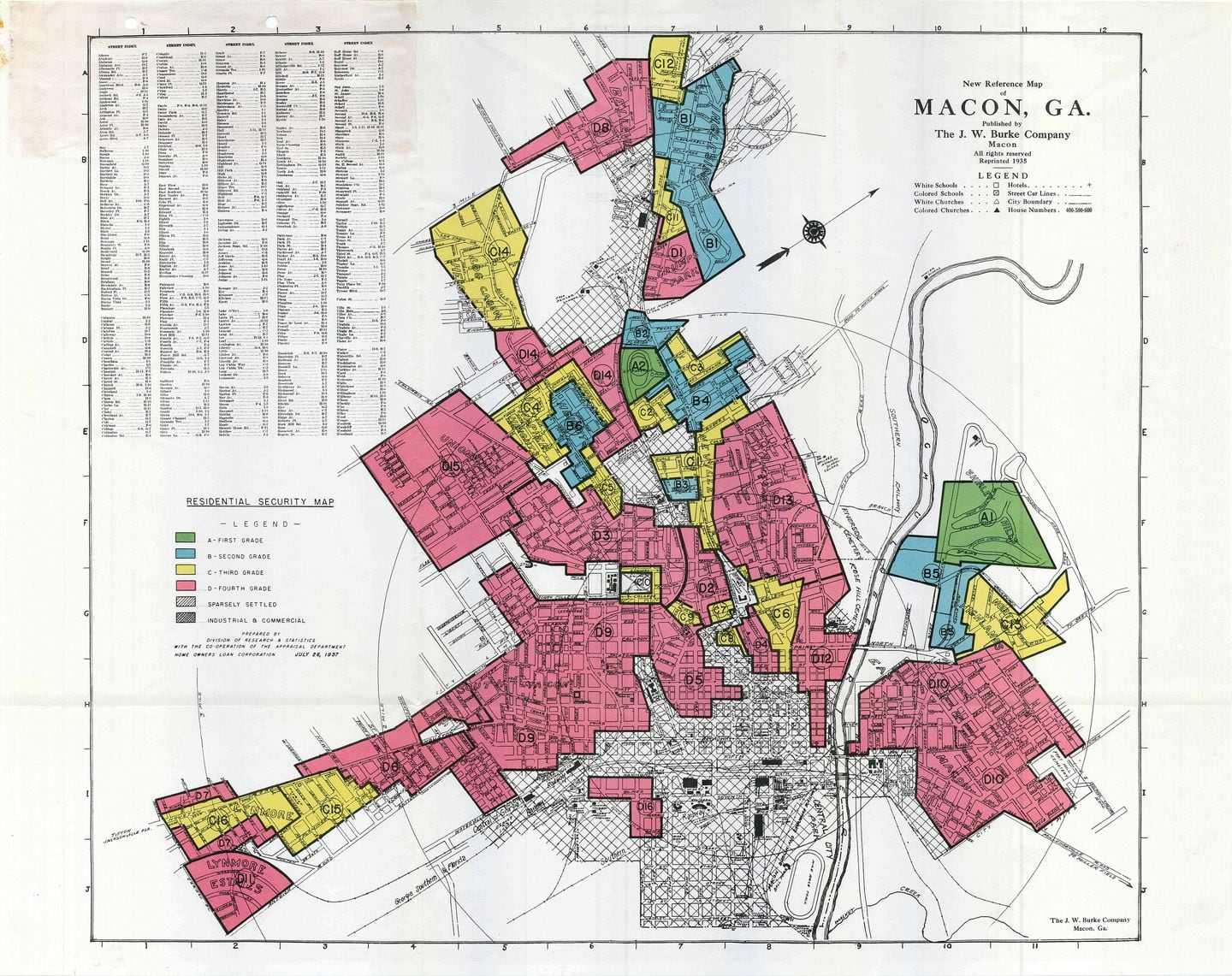 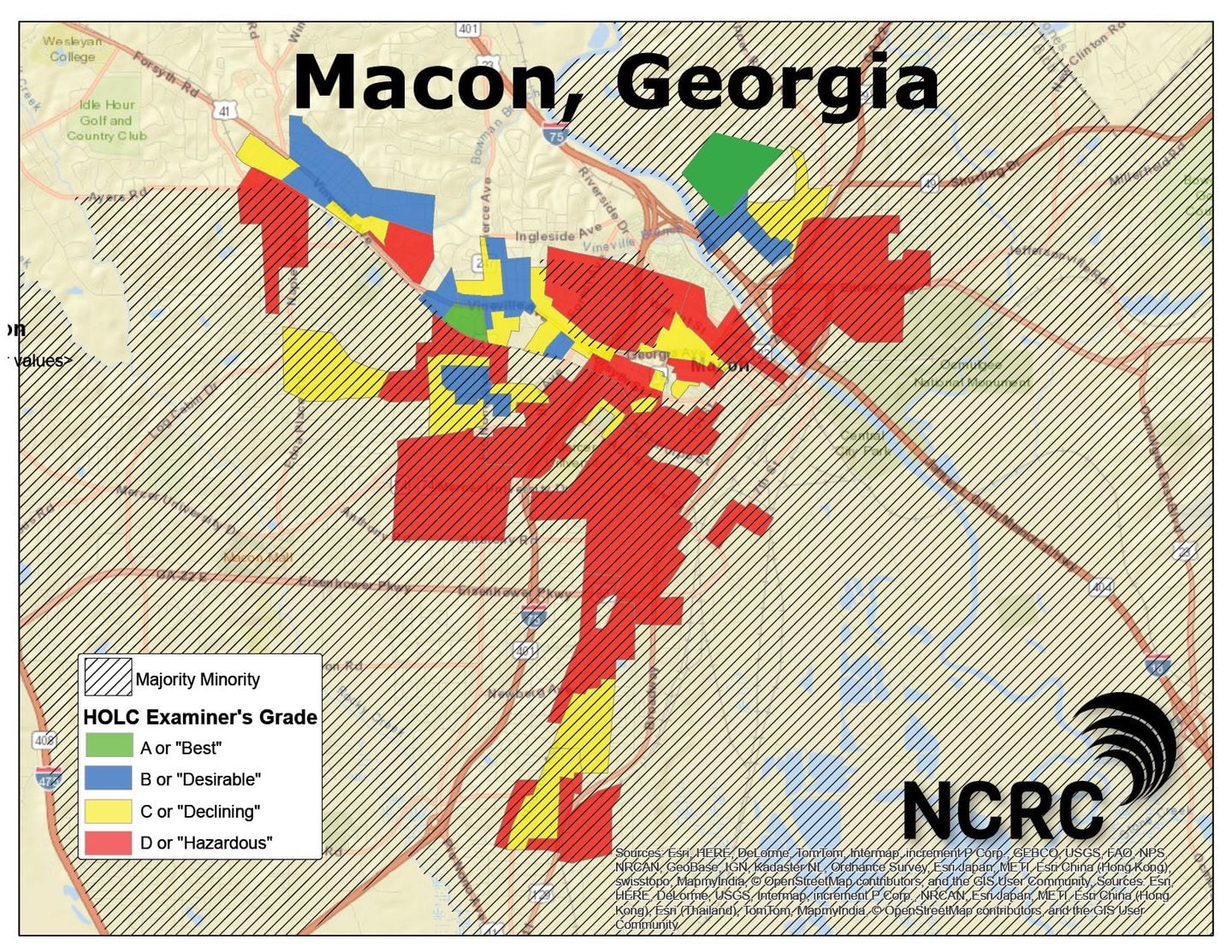 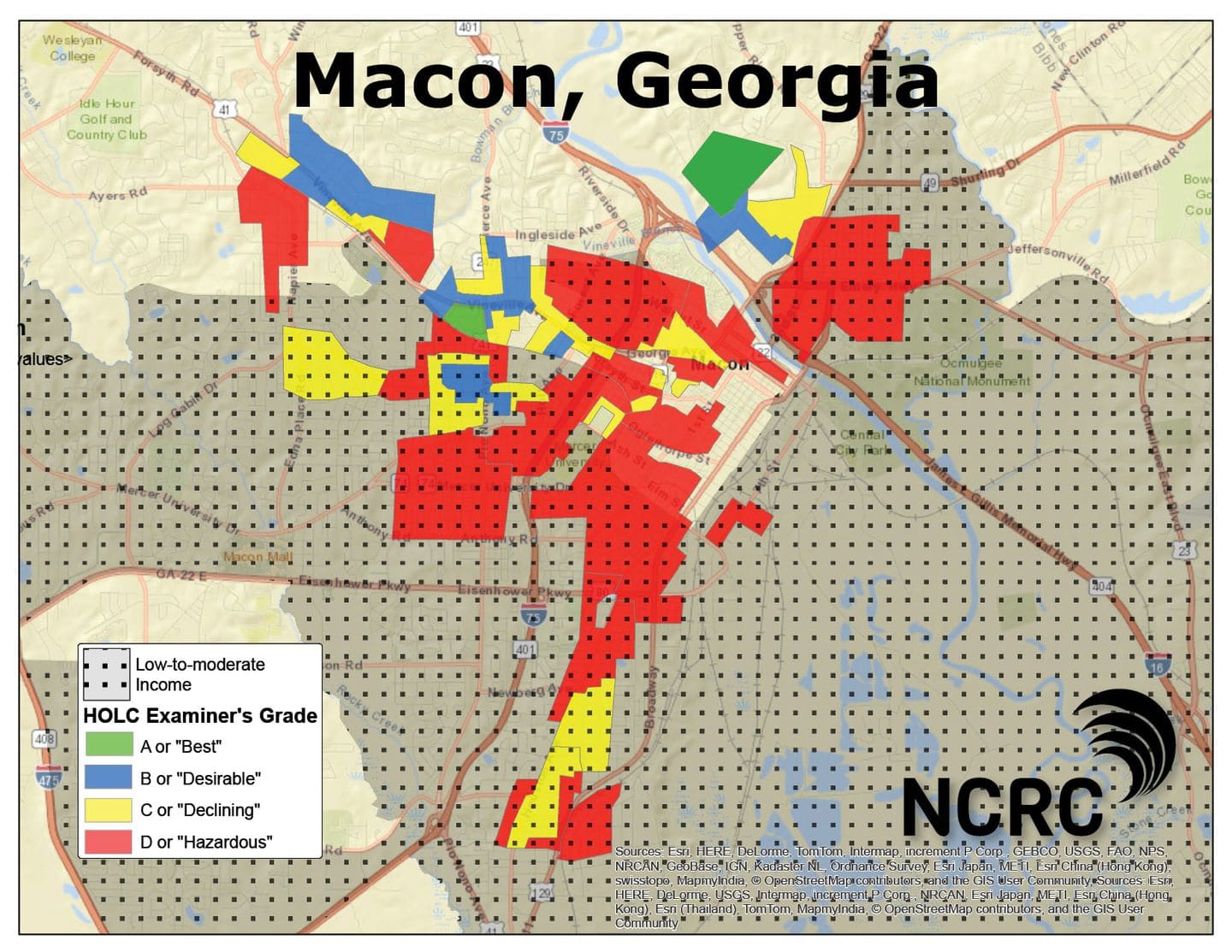 